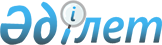 Сарыағаш қаласындағы атауы жоқ көшелерге және саябақтарға атау беру, көше атауын өзгерту туралыБірлескен Оңтүстік Қазақстан облысы Сарыағаш аудандық мәслихатының 2010 жылғы 14 қыркүйектегі N 40-279-IV шешімі және Оңтүстік Қазақстан облысы Сарыағаш ауданы әкімдігінің 2010 жылғы 14 қыркүйектегі N 657 қаулысы. Оңтүстік Қазақстан облысы Сарыағаш ауданының Әділет басқармасында 2010 жылғы 4 қазанда N 14-11-146 тіркелді

      "Қазақстан Республикасының әкімшілік-аумақтық құрылысы туралы" Заңының 12 бап 5-1 тармақшасына сәйкес Сарыағаш ауданының әкімдігі ҚАУЛЫ ЕТЕДІ және Сарыағаш аудандық мәслихаты ШЕШІМ ЕТЕДІ:



      1. Сарыағаш қаласындағы Жеңістің 40 жылдығы көшесі Қайсарбеков Біләл атауына өзгертілсін.



      2. Атаусыз көшелерге:

      1) Сарыағаш қаласындағы Самал шағын ауданындағы атаусыз көшеге Қапал Құттыбеков;

      2) Сарыағаш қаласындағы Самал шағын ауданындағы атаусыз көшеге Жеңістің 65 жылдығы;

      3) Сарыағаш қаласындағы Самал шағын ауданындағы атаусыз көшеге Сейдуалы Естемісұлы;

      4) Сарыағаш қаласындағы Самал шағын ауданындағы атаусыз көшеге Орын Тұрлыбаев;

      5) Сарыағаш қаласындағы Самал шағын ауданындағы атаусыз көшеге Сансызбай Талипов;

      6) Сарыағаш қаласындағы "Лашын" кафесінің маңындағы атаусыз көшеге Сапарбай Абдиев;

      7) Сарыағаш қаласындағы Абдулла Тоқаев көшесінің күн батыс жағындағы атаусыз көшеге Ахан Шұлғаубаев атаулары берілсін.



      3. Атаусыз саябақтарға:

      1) Төле би алаңындағы саябаққа "Жеңіс" саябағы;

      2) Шораұлы көшесінің бойындағы саябаққа "Орталық" саябағы атауы берілсін.      



      4. Осы бірлескен қаулы және шешім алғаш ресми жарияланғаннан кейін күнтізбелік он күн өткеннен соң қолданысқа енгізілсін.      Аудандық мәслихат сессиясының төрағасы:    Т.Каримов      Сарыағаш ауданының әкімі:                  М.Мырзабаев      Аудандық мәслихат хатшысы:                 Б.Каипов 
					© 2012. Қазақстан Республикасы Әділет министрлігінің «Қазақстан Республикасының Заңнама және құқықтық ақпарат институты» ШЖҚ РМК
				